            Инновационный поиск-2016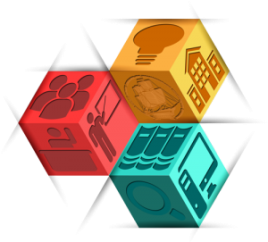 Представление инновационного продуктаМБОУ СОШ№ 61 г. КраснодараТема инновационной программы.«ПРОГРАММА ВОСПИТАТЕЛЬНОЙ ДЕЯТЕЛЬНОСТИ МБОУ СОШ №61 г. КРАСНОДАРА ПО ДУХОВНО-НРАВСТВЕННОМУ ВОСПИТАНИЮ И РАЗВИТИЮ ШКОЛЬНИКА»Методологическое обоснование проекта.Актуальность программы для развития системы образования, соответствие ведущим инновационным направлениям развития образования Краснодарского края.Современный период развития российского образования – это время серьезных перемен, в том числе в содержании образовательного процесса, внеурочной деятельности, управлении образовательным учреждением.Изменения в российском обществе вызвали изменения и в социальном заказе на образование. Новая школа должна стать важнейшим фактором, обеспечивающим социокультурную составляющую, ставить и решать задачи развития личности, превращаясь тем самым в действенный фактор развития государства. В Законе «Об образовании», ФГОС (утверждены приказом Министерства образования РФ от 06.10.2009 г № 373), Концепции духовно-нравственного развития и воспитания личности гражданина России (авторы: А.Я. Данилюк, А.М. Кондаков и др.) особое внимание обращено на формирование и развитие личности, обладающей качествами гражданина - патриота Родины, способного успешно выполнять гражданские обязанности в мирное и военное время.Школа - важнейший социальный институт, через который проходят все граждане России. В контексте вышеизложенного в общеобразовательном учреждении должна быть сосредоточена не только интеллектуальная, но и гражданская, духовная, культурная жизнь обучающегося. В нашем образовательном учреждении накоплен многолетний педагогический опыт в области воспитания патриотизма, охватывающий деятельность всех служб школы. Созданная организационная структура способна выполнять роль центра патриотического воспитания школьников, формировать гражданскую позицию ребенка.В условиях внедрения ФГОС и с учетом требований сегодняшнего дня патриотическое воспитание для нашей школы является одним из ключевых направлений внеурочной работы с детьми в системе духовно-нравственного развития личности гражданина России, готового и способного отстаивать ее интересы.ОЖИДАЕМЫЕ РЕЗУЛЬТАТЫ:обеспечение информационной и духовной безопасности детей и молодежи; защита детей от информации, пропаганды и агитации, наносящих вред их здоровью, нравственному и духовному развитию; профилактика вовлечения детей и молодежи в деятельность  экстремистских организаций;формирование осознания безусловной ценности других людей, ценности человеческой жизни, толерантного отношения к людям и окружающему миру, внутреннего и внешнего непринятия действий и влияний, представляющих угрозу жизни, физическому и нравственному здоровью, духовной безопасности личности, умения им противодействовать;социально-педагогическая поддержка готовности и способности к духовному развитию, самооценке, пониманию смысла своей жизни, индивидуально-ответственному поведению, развитию совести, способности давать нравственную самооценку поступкам;воспитание семейной культуры: осознание безусловной ценности семьи как первоосновы принадлежности к Отечеству; понимание и поддержание таких нравственных устоев семьи, как любовь, взаимопомощь, уважение к родителям, забота о младших и старших, ответственность за другого человека;патриотическое воспитание: принятие личностью базовых национальных ценностей, национальных духовных традиций, готовность к укреплению национальной безопасности; знание и уважение истории семьи, родного хутора, города, края; понимание ценности и значения грамотного владения русским языком; формирование культуры межнациональных отношений, уважение к представителям  иных культур и национальностей, понимание мира как единства в многообразии проявлений;трудовое воспитание: развитие трудовой этики, уважения к результатам труда; мотивация творчества и созидания, готовность и способность к непрерывному образованию; профессиональная ориентация.Реализация концепции воспитательной деятельности школы предполагает качественные изменения в системе воспитания учащихся, которые обеспечат:социальное и гражданское становление молодых людей, повышение духовно-нравственной культуры, определение ценностно-смысловой ориентацией, мотивацию к самоопределению, непрерывному личностному росту, самореализации в жизни, обществе и профессии.Теоретическая значимость заключается в выявлении и структурировании  теоретических понятий методика, структура методики, духовно-нравственное развитие и воспитание, сотрудничество, методика сотрудничества школы и семьи, структурированы педагогические способы сотрудничества семьи и школы в соответствии с основными направлениями духовно-нравственного развития школьников. Дано теоретико-логическое обоснование условий духовно-нравственного развития в системе сотрудничества школы и семьи.Практическая значимость заключается в том, что разработанная методика сотрудничества семьи и школы способствует духовно-нравственному развитию школьников. Результаты исследования представляют практический интерес для педагогов школы, студентов, преподавателей средних и высших педагогических учебных заведений и институтов повышения квалификации. Результат работы апробирован на тематических заседаниях МО классных руководителей, на тематическом педагогическом совете МБОУ СОШ № 61 г. Краснодара, городских тематических семинарах. Полученные результаты применимы при разработке методических пособий и дидактических материалов для педагогов.         Накопленный школой опыт по реализации Программы, позволит разработать и реализовать концептуальную модель организации духовно-нравственного развития и воспитания школьников, транслировать опыт в систему образования Краснодарского края. Это позволит создать систему школьного образования ориентированного на формирование духовно-нравственной культуры россиянина в современных условиях, проводить на базе системообразующей образовательной организации конференции, семинары, круглые столы, мастер-классы с педагогами образовательных организаций Краснодарского края по воспитанию духовно-нравственной культуры, публиковать результаты работы, расширяя информационное поле проекта.        Результаты исследования могут быть использованы в решениях ряда проблем: развития образовательных систем в различных направлениях педагогического знания, функционального взаимодействия субъектов образовательного процесса, разработки технологий проектирования образовательных пространств.Нормативно-правовое обеспечение инновационной программы.1. Конституция РФ; 2. Федеральный закон об образовании; 3. Конвенция о правах ребенка; 4. Национальная образовательная инициатива «Наша новая школа»; 5. Указы Президента РФ, правовые акты по вопросам обучения и воспитания обучающихся органов представительной и исполнительной власти Краснодарского края; 6. Федеральные, региональные, муниципальные программы «Патриотическое воспитание граждан РФ», «Город детям», «Лето»;7. Закон Краснодарского края №1539-К3 «О мерах по профилактике безнадзорности и правонарушений несовершеннолетних в Краснодарском крае; 8. Основная общеобразовательная программа начального и общего образования; 9. Устав школы; 10.Воспитательная комплексная программа нашей школы; 11. Школьные подпрограммы воспитания2.3. Проблема инновационной деятельности. Степень теоретической и практической проработанности проблемы инновационной деятельности. Анализ педагогического опыта формирования духовно-нравственных свойств и качеств у школьников и научных исследований процесса духовно-нравственного развития и воспитания обучающихся выявил следующие противоречия между:требованиями Федерального государственного образовательного стандарта общего образования к организации духовно-нравственного воспитания и развития школьников в совместной деятельности с семьями учащихся данного вопроса и несовершенством имеющихся ресурсов школы для их реализации;необходимостью развития воспитательного потенциала сотрудничества школы и семьи для обеспечения наиболее благоприятных условий для духовно-нравственного развития и воспитания школьников и отсутствием единой системы сотрудничества школы и семьи как института воспитания подрастающего поколения;разрывом между наличием теоретических разработок духовно-нравственного развития и воспитания и недостаточной степенью использования их в воспитательной практике.Научная проблема, связанная с реализацией целей воспитательной деятельности школы выражается в ответе на вопрос: Каково структурно-содержательное и технологическое обеспечение воспитательной деятельности школы в организации духовно-нравственного развития и воспитания школьников?2.4. Цель инновационной деятельности.Структурно-содержательное и технологическое обеспечение воспитательной деятельности школы в организации духовно-нравственного развития и воспитания школьников МБОУ СОШ № 61 в условиях сетевого взаимодействия.ЦЕЛИ И ЗАДАЧИ ИННОВАЦИОННОЙ ВОСПИТАТЕЛЬНОЙ ДЕЯТЕЛЬНОСТИ В ОБРАЗОВАТЕЛЬНОЙ ОРГАНИЗАЦИИ Воспитание как педагогический компонент социализации представляет целенаправленный процесс развития личности, основанный на гуманистическом взаимодействии воспитателя и воспитанника. При этом происходит развитие воспитанника как личности и освоение им ценностей, нравственных установок и моральных норм общества.Воспитание предполагает целенаправленные действия по интеграции человека в общество, освоению им комплекса нравственных норм и социальных ролей, осуществляется через включение воспитанников в различные виды социальных отношений.Воспитание как многосторонняя поддержка развития личности, предполагает количественные и качественные новообразования в человеке  и направлено на реализацию его потенциальных возможностей.Воспитание как средство трансляции культуры, предполагает формирование у детей способности к самостоятельному освоению социокультурного окружения в пределах, установленных в данном обществе. Идеальная цель воспитания отражается в принимаемом обществом нравственном идеале, определяет персонифицированные и процессуальные цели воспитания, которые отслеживаются в реальных результатах воспитательной деятельности. Таким идеалом является свободный, ответственный, высоконравственный, творческий гражданин России, принимающий судьбу Отечества как свою личную, осознающий ответственность за настоящее и будущее своей страны, за сохранение мирной среды, укоренённый в духовных и культурных традициях многонационального народа Российской Федерации2.5. Объект инновационной деятельности.Педагогический процесс в современной общеобразовательной школе2.6. Предмет инновационной деятельности.Нравственное воспитание школьника 2.7. Гипотеза инновационной деятельности.Воспитательная деятельность школы будет эффективным средством духовно-нравственного воспитания и развития школьника при условии, если: - будет определена и учитывается в образовательном процессе педагогическая сущность и компоненты нравственного воспитания личности; -будет разработана и внедрена концептуальная модель  воспитательной деятельности школы, влияющая на духовно-нравственное воспитание и развитие школьников; -будут определены и применены педагогические условия духовно-нравственного воспитания и развития школьника; -определена и применена совокупность критериев сформированности нравственных качеств у школьников2.8. Задачи инновационной деятельности.1. Определить понятия, историко-педагогические предпосылки, современное состояние, трудности в организации духовно-нравственного развития и воспитания школьников 2. Выявить и внедрить психолого-педагогические условия организации духовно-нравственного развития и воспитания школьников3. Создать и апробировать систему педагогического обеспечения организации духовно-нравственного развития и воспитания школьников 4. Использовать компетентностно-функциональный подход в организации духовно-нравственного развития и воспитания школьников и механизм субъект-субъектных отношений в процессе их функционального взаимодействия. 5. Создать и внедрить содержательно-технологический базис, программно- методическое обеспечение организации духовно-нравственного развития и воспитания школьников 6. Создать и применить комплекс критериев и показателей и эффективности системы организации духовно-нравственного развития и воспитания школьников и его педагогического обеспечения2.9. Теоретические и методологические основания программы (научно-педагогические принципы, подходы, научные школы, концепции, положенные в основу программы).МЕТОДОЛОГО-ТЕОРЕТИЧЕСКАЯ ОСНОВАМетодологическую основу воспитательной деятельности образовательной организации составляют философские положения о всеобщей связи, взаимообусловленности и целостности явлений реального мира, о творческой активности личности как субъекте собственной деятельности, о целенаправленном, сознательном характере человеческой деятельности. Методологические основы были определены в соответствии с существующими достижениями педагогической и психологической мысли в области разработки проблем форм организации воспитания и обучения, обоснованием теоретических и прикладных аспектов повышения их результативности в ходе образовательного процесса (Л.С. Выготский, А.Н. Леонтьев, Б.Ф. Ломов и др.). Методологическими ориентирами выступают личностно-деятельностный и системный подходы к исследованию педагогических процессов.Теоретической основой являются психологические теории развития личности и деятельности (А.Г. Асмолов, Л.С. Выготский, А.Н. Леонтьев, С.Л. Рубинштейн и др.), теория структуры педагогической системы Н.В. Кузьминой; теория структуры педагогической системы В.П. Симонова; теории и концепции педагогического процесса  (С.И. Архангельский, В.В. Краевский, И.Я. Лернер, М.Н. Скаткин), индивидуализации и индивидуального подхода в обучении (А.С. Границкая, В.Е. Гурин, И. Унт, И.С. Якиманская и др.), теория личностно-ориентированного образования Е.В.Бондаревской, Концепция духовно-нравственного развития и воспитания личности гражданина России (А.Я. Данилюк, А.М. Кондаков, В.А. Тишков), разработки по проблемам семьи и сотрудничества семьи и школы (П.Ф. Каптерев, П.Ф Лесгафт, A.C.  Макаренко, А.Б.  Орлов, В.А.  Сухомлинский, С.Т.  Шацкий), социологические исследования состояния семьи и школы, представленные в работах В.А. Ядова.НАУЧНАЯ НОВИЗНАНаучная новизна заключается в том, что были рассмотрены в системе содержание, принципы, формы, методы и приёмы духовно-нравственного воспитания школьников, разработана методика организации сотрудничества семьи и школы, обеспечивающая высокий уровень духовно-нравственного развития школьников.КОНЦЕПЦИЯ ВОСПИТАТЕЛЬНОЙ ДЕЯТЕЛЬНОСТИ ШКОЛЫОБЩИЕ ПОЛОЖЕНИЯКонцепция – это система идей и взглядов, обозначающая смысловое поле и указывающая ориентиры педагогического процесса. Концепция предлагает способ построения системы средств воспитания на основе целостного раскрытия и описания сущности этого процесса. В концепции особое внимание уделяется принципам, как ориентирам для разработки стратегии педагогической  деятельности и повышения воспитательного потенциала образовательного учреждения.Концепция воспитательной деятельности в образовательной организации определяет подбор принципов и условий, направленных на разработку технологий, программ, реализующих идеи и цели воспитания в пространстве образовательного учреждения, обновления научно-методического обеспечения развития воспитания в системе школьного образования, внедрения современных форм и методов воспитательной деятельности и представляет собой ценностно-нормативную основу образовательного взаимодействия субъектов воспитательного процесса. Концепция определяет:• систему понятий духовно-нравственного воспитания и развития школьника; •методологические подходы и регулятивы;•цели и задачи духовно-нравственного воспитания и развития школьника; • модель духовно-нравственного воспитания и развития школьника;• взаимодеятельность субъектов воспитательного процесса (специфику субъект-субъектных отношений); •основные педагогические условия и принципы духовно-нравственного воспитания и развития школьника.Концепция раскрывает направление и создания механизма решения задач, отраженных в социальном заказе современной общеобразовательной школе как определённой системе общих педагогических требований, соответствие которым обеспечит эффективное участие образования в решении важнейшей общенациональной проблеме, связанной с формированием и развитием духовно и физически здоровой личности школьника.СИСТЕМА ПЕДАГОГИЧЕСКИХ ПОНЯТИЙРеализация цели воспитательной деятельности школы устанавливается в следующей системе педагогических понятий, а также отношений между ними:образовательное пространство– это динамическая совокупность различных воспитательных и обучающих сред, во взаимодействии с которыми развивается, социализируется, воспитывается личность. Воспитательное пространство обладает свойствами протяженности во времени, глубины, содержательной наполненности, доступности для вхождения и выхода из него личности;воспитательная среда–духовное, материальное (предметное) и событийное наполнение жизнедеятельности личности, создающее условия для ее самореализации, саморазвития, раскрытия творческого потенциала, повышения уровня нравственной воспитанности. В системе личностно ориентированного воспитания выделяют различные среды самореализации личности: среда родительского дома, оздоровительная среда, досуговая среда и др. (по Е.В.Бондаревской);обучающая среда – специальная сфера школьной жизни, в которой реализуется развитие и саморазвитие личности при освоении ею знаний, выработка собственных смыслов их понимания. В обучающей среде происходит диалог между деятельностями научения (осуществляемой учителем) и учения (осуществляемой учеником), направленный на формирование опыта понимания научных и человеческих (гуманных) ценностей и явлений окружающего мира  (по С.В. Кульневичу и Т.П.Лакоцениной);здоровье–совокупность способностей полноценного выполнения жизнедеятельностных функций (многосторонней жизнедеятельности). Отсюда вытекает объяснение сущности нездоровья (болезни) как недостаточности выполнения жизнедеятельностных функций;функция –1. (лат. function- исполнение, совершение, деятельность) – специфическая способность живых структур (организма, его органов, тканей, клеток) к определенной характерной для них деятельности, имеющей приспособительное значение. Основными функциями живой структуры на любом уровне являются постоянный обмен веществ и энергии и сохранение постоянства внутренней среды. Функции организма разнообразны. Они могут быть простыми и сложными, врожденными приобретенными, разными по уровням, соматическими и негативными, двигательными и сенсорными и т.д.; 2. Явление, зависящее от другого и изменяющееся по мере изменения этого другого явления; 3. Работа, производимая органом, организмом; роль значение чего-нибудь [по С.И.Ожегову];жизнедеятельность – внутренняя и внешняя активность личности в конкретных условиях [3, с.41].Благополучие жизнедеятельности–  состояние свободного, без напряжения, выполнения всех видов жизнедеятельности; жизнедеятельностная функция – выполнение определенных жизненно важных видов деятельности, совершение действий, обеспечивающих жизнь на всех уровнях человеческой природы(проявление жизнеспособности и активности личности);развитие –конструктивное изменение, переход от низшего к высшему, от менее совершенного к более совершенному состоянию объектов. Развитие есть частный случай движения, прогрессивное изменение объектов мира, их свойств и отношений; оно противоположно движению вспять, деградации, регрессу, ведущим к распаду их  как целостных систем. Чем больше функций выполняет система, тем она более развита. Развитие можно изобразить в виде «ветвей дерева», среди которых выделяется магистральная линия от элементарных частиц до человека и общества. Положительные и отрицательные линии хорошо представлены в биологической (развитие организма, развитие болезни) и социальной (развитие общественной морали, развитие реакционных или  прогрессивных  идей)   областях.   В  процессе развития выделяются два основных этапа:   1)   этап количественных изменений, не вызывающих до поры до времени изменений качества объекта, и 2) этап качественного преобразования, скачка,  означающий  переход системы  в  новое  состояние, для которого характерно возникновение принципиально новых свойств.формирование личности – процесс развития и становления личности под влиянием внешних воздействий воспитания, обучения, социальной среды; целенаправленное развитие личности или каких-либо ее сторон, качеств под влиянием воспитания и обучения; процесс становления как субъекта и объекта общественных отношений способности – 1) индивидуальные особенности человека, от которых зависит успешность выполнения определенных видов деятельности. Способности не даны от природы в готовом виде, однако большое значение для их развития имеют задатки. Способности часто проявляются в устойчивых интересах и склонностях. Способности подразделяются на специальные и общие. К специальным обычно относят способности к различным видам художественной деятельности, к общим  - такие свойства личности (наблюдательность, конструктивное воображение и т.д.), которые в той или иной мере необходимы для самых разнообразных видов деятельности; 2) внутренние возможности человека, в том числевыполнять жизнедеятельностные функции.система – 1. Определенный порядок в расположении и связи частей чего-нибудь в действиях; 2. Форма организации чего-нибудь; 3. Нечто целое, представляющее собой единство закономерно расположенных и находящихся во взаимной связи частей [6].  4. Совокупность взаимодействующих между собой элементарных структур или процессов, объединенных в целое выполнением некоторой общей функции, которую не может осуществить ни один из ее компонентов. Различают два основных типа систем: материальные (природные неорганические, технические, биологические, социальные) и абстрактные, являющиеся продуктом деятельности человеческого сознания (различного рода теории, представления и др.).системапедагогическое  обеспечение– совокупность взаимосвязанных структур, процессов, условий, средств и методов, необходимых для создания организованного, целенаправленного педагогического влияния на духовно-нравственного воспитания и развития школьников.педагогическое обеспечение– 1. Совокупность образовательных действий по формированию и развитию способностей выполнения жизнедеятельностных функций.2. Система мероприятий  образовательного учреждения, способствующих сохранению и укреплению здоровья учащихся. 3. Совокупность обстоятельств, создание комплекса условий для благополучной жизнедеятельности ученика.образовательная взаимодеятельность – совокупность представлений, образовательных действий педагога (ведущих)  и учащихся  (решающих), навыков и умений участников педагогического процесса, направленных на формирование  и развитие способностей у школьников выполнять жизнедеятельностные функции.Компетентность(лат. competens– надлежащий, способный)– осведомленность, подготовленность в определенной области деятельности (по В.В.Колбанову).функциональная система– комплекс избирательно извлеченных компонентов организма, взаимодействия и взаимоотношения которых ориентированы на получение фокусированного полезного результата. Функциональная система: 1) является единицей интегративной деятельности целого организма;  2) отличается от частных механизмов реализации поведенческих актов; 3) осуществляет избирательное вовлечение структур и процессов в выполнение конкретного акта поведения или функции организма; 4) имеет разветвленный морфофизиологический аппарат, обеспечивающий поддержание гомеостаза и саморегуляцию(по П.К.Анохину).культура сознания – это первичная и неотъемлемая часть общей культуры сознания. Ее первичность определяется изначальным присутствием в человеческом сознании потребностей использовать физическую силу, как для сохранения жизни, так и для защиты менее сильных. Именно она определяет наличие воспитанных культурой, нравственных и цивилизованных отношений между людьми. Основным показателем физической культуры сознания является цивилизованность. Важнейшая функция цивилизации – приучение человека к культурным действиям по отношению к себе и себе подобным. Физическая культура сознания, как одно из проявлений цивилизованности, самоорганизует гуманные, т.е. сообразные понятию «человек» отношения к своему здоровью и к использованию своих физических преимуществ не во вред, а во благо менее сильных окружающих.Некоторые уровни самоорганизации личности могут; быть достигнуты благодаря использованию новых средств физического воспитания. К ним отнесены педагогические условия, способствующие переводу ценностного потенциала сознания учащихся на более высокий, цивилизованный уровень. Процесс этого перевода и определяется как процесс самоорганизации физической культуры сознания, осуществляемой при педагогической поддержке со стороны учителя.гармоническое развитие:человека(harmonia – связь, созвучие, соразмерность) – соразмерное развитие физических и духовных сил человека, стройное и строгое  сочетание различных сторон и функций его сознания, поведения и деятельности;личности – процесс согласованного обогащения рационально-логической и эмоционально-психологической сфер духовного мира человека, предполагающий достижение единонаправленности его разума, воли и чувств[10,с.88].духовность – 1)единство трех основополагающих ценностей человеческого бытия (Истины, Добра, Красоты), соответственно выделяют три сферы духовной деятельности – познание, искусство, нравственность [7,с.19]; 2) высший уровень развития и саморегуляции зрелой личности, на котором основными мотивационно-смысловыми регуляторами ее жизнедеятельности становятся высшие человеческие ценности [1, с.97]; 3) деятельность сознания, связанная с поиском смысла жизни и своего места в ней, определением критериев добра и зла, оценки по ним людей и событий, формированием мотивов поведения в согласии или противоречии с общечеловеческими принципами нравственности. Духовность формируется под влиянием многочисленных внешних и внутренних факторов. При всей условности такого деления к первым можно отнести культуру, образование, религиозность, характер воспитания, политику, идеологию и др., ко вторым – национальные черты характера, наследственную предрасположенность и др. Духовно благополучным предлагается считать тип деятельности, соответствующий общечеловеческим заповедям, закрепленным народной мудростью для оптимального существования и развития человека и общества. Противоположные мотивы деятельности относятся к сфере духовного неблагополучия [5,с.112].воспитание(по определению В.А.Караковского) – рассматривается нами как целенаправленное управление процессом развития личности. Главное в нем - это создание условий для целенаправленного систематического развития человека как субъекта деятельности, как личности и как индивидуальности. Надо управлять не личностью, а процессом ее развития. Развитие через создание воспитывающих ситуаций, разнообразную творческую деятельность.Обоснование идеи, сущности инновации и механизма реализации инновационной программы.В основе Программы лежит идея о соотнесении культурных архетипов и образовательных стереотипов, выводящая на приоритет духовно- нравственного направления в воспитательном пространстве школы.«Российский Учитель XXI века только в том случае выполнит свою ответственную миссию, если его педагогическими приоритетами станут духовность, здоровье и творчество, а базовой закономерностью гарантированного качества образования станет создание условий каждому ученику для перехода обучения в самообучение, воспитания в самовоспитание и развития в творческое саморазвитие личности» (Валентин Иванович Андреев) МЕТОДОЛОГИЧЕСКИЕ ПОДХОДЫ И РЕГУЛЯТИВЫИсторико-педагогические предпосылки и современное состояние духовно-нравственного воспитания и развития школьника потребовали рассмотрение существующих в педагогической науке и практике методологических подходов, вскрывающих закономерности воспитательной деятельности.Таких подходов в современном научно-педагогическом знании несколько: системный поход – рассмотрение педагогической реальности как совокупности взаимосвязанных и взаимообусловленных компонентов, дающих наибольшую эффективность в процессе их взаимодействия;  личностный подход - признание ребёнка высшей социальной ценностью; принятие его таким, какой он есть; отсутствие попытки переделать его, но умело влиять на его развитие, опираясь на совокупность знаний о человеке вообще и о данном человеке в частности;культурологический подход обеспечивает  режим наибольшего благоприятствования учащимся в приобщении к культуре, в формировании эстетического вкуса, иммунитета против низкопробной духовной продукции. Культурологический подход выходит на союз базового и дополнительного образования; средовый подход – школа не может оградить детей от негативных влияний среды, но в состоянии включить в деятельность детей заботы и проблемы социума, ближайшего окружения, превратить школу в культурно-духовный центр микрорайона. В этом смысле  семья занимает особое место и требует особого внимания;деятельностный подход в воспитании состоит в понимании того, что ребёнок не готовится в школе   к будущей жизни, он уже живёт реальной, сегодняшней жизнью. И ему нужна интересная, отвечающая его потребностям и особенностям деятельность.целостный подход: воспитание и обучение являются равноправными и взаимодействующими компонентами.комплексный подход позволяет воспитывать и развивать какие-либо качества ребёнка в комплексе, а не по очереди. Следует так организовать деятельность учащихся, чтобы в ней человек раскрывался с разных сторон и развивал свои личностные качества.Главный их смысл состоит в достижении понимания субъектами воспитательного процесса задач улучшения духовно-нравственного уровня, повышения активности, обеспечении стремления к самоизменению учащегося. В ходе исследования выявлены общие закономерности воспитательного процесса: 1) взаимообусловленность воспитательной деятельности и социальных процессов объективными факторами; 2) формирующий и развивающий характер воспитания; 3) взаимодействие учебного и воспитательных процессов. На эти закономерности опирается система педагогического обеспечения духовно-нравственного воспитания и развития школьника и ими обусловлены ее внешние связи. Внутренние связи между ее компонентами заключаются: 1) в формировании в их интеграционном единстве духовных, социальных, психических и физических функций как составляющих компонентов жизнедеятельности школьников; 2) в воспитательном функциональном взаимодействии участников процесса, выходящем на субъект-субъектные отношения; 3) в целеполагании и результате деятельности общеобразовательного учреждения, направленной на духовно-нравственного развития и воспитания школьника.Для решения воспитательных задач были использованы методологические регулятивы, под регулятивами подразумеваются направления развития явления или процесса, способы установления его границ, принципов, тенденций, закономерностей: 1) направление внимания на уточнение сущности объектов, нуждающихся в преобразовании; 2) уточнение смысла характеристик, подлежащих изменению объектов; 3) учет зависимости опыта не только от выполняемых образовательных действий, но и от состояния требующих изменения компонентов формируемой личности; 4) обеспечение адекватности образовательного действия формируемому свойству (качеству); 5) обеспечение педагогического влияния на ближайшую социальную среду с целью поддержки ею самопроизвольного выполнения учащимися действий, развивающих необходимые духовно-нравственных функций.ОСНОВНЫЕ ПРИНЦИПЫ  РЕАЛИЗАЦИИ КОНЦЕПЦИИОбращение к принципам предоставляет педагогу возможность гибко и тонко регулировать процессы развития у ученика опыта осмысленного принятия решений о своем поведении. Такое управление придает личностному поведению характер самодеятельности, внося ненасильственный элемент регулирования. В личностно-ориентированной педагогике основным средством перехода от целеполагания к воспитательным технологиям являются принципы-ориентиры.В качестве базовых принципов воспитательной деятельности школы нами определены принципы, отраженные в  Стратегии развития воспитания в РФ: 1) субъектности воспитания, 2) социокультурного развития, 3) гуманистической направленности воспитания, 4) социальной справедливости и равных возможностей детей при организации воспитательного процесса,5) единства воспитательного пространства, 6) демократического управления процессом развития воспитания, 7) программно-целевого развития, 8) позитивной социализации и духовно-нравственного становления подрастающего поколения, воспитания граждан демократического общества, способных реализовывать свой личностный потенциал в интересах поступательного развития России, общественного и личного прогресса, осуществлять самостоятельный выбор в пользу гуманистических общечеловеческих и национальных ценностей.ЦЕЛИ И ЗАДАЧИ КОНЦЕПЦИИ  ВОСПИТАТЕЛЬНОЙ ДЕЯТЕЛЬНОСТИ ШКОЛЫЦель –  создание условий для духовно-нравственного воспитания и развития школьника. Исходя из цели, определены основные задачи духовно-нравственного воспитания и развития школьника – достижение им готовности и способности: 1) к выполнению разнообразных духовно-нравственных действий, основу которых определяет система ценностей, установок и мотивов социокультурного пространства, поведения индивидуума в обществе; 2) выполнению духовно-интеллектуальных действий, предназначенных для формирования знаний, умений, навыков и черт личности, включенных в содержание образования, а также к присвоению информации (усвоению знаний) о закономерностях функционирования и развития своей телесной конституции и психической сферы; 3) творческому саморазвитию и реализации внутреннего потенциала в духовной и предметно-продуктивной деятельности; 4) укреплению нравственности, основанной на свободе, воле и духовных национальных традициях, внутренней установке личности поступать согласно своей совести; 5) развитию и саморазвитию, самооценке, самосовершенствованию, пониманию смысла своей жизни; 6) к выражению и отстаиванию своей общественной позиции, критическому оцениванию собственных намерений, мыслей и поступков. ПЕДАГОГИЧЕСКИЕ УСЛОВИЯПедагогические условия  – это особая категория, обозначающая специально организованную среду для востребования ценностно-смысло- творческого потенциала личностных структур сознания учащихся. Такая среда объединяет разнообразные возможности, такие как оценивание, размышление, выстраивание определенных типов отношений (доверия, мотивирования, самоутверждения, самоактуализации), для того, что предлагается в качестве содержания духовно-нравственного воспитания и развития школьника. Главное условие – предоставление ученику возможности самостоятельного выбора из предлагаемых ему вариантов оснований для размышления. Возможность выбора – это уже основа не для навязанного, а для самостоятельного принятия решений. Следовательно, условия духовно-нравственного воспитания и развития школьника должны рассматриваться как комплекс предпосылок, организующих деятельность сознания, мобилизующих его на выбор оснований для размышления, предваряющий выбор конкретных действий.Нами выделены ценностно-смысловые условия, которые способствуют выработке мотивов для осмысленного отношения к здоровью. В качестве предпосылок, обеспечивающих организацию «помогающего» поведения учителя, могут быть использованы следующие положения.Эффективность педагогического обеспечения духовно-нравственного воспитания и развития школьника, соответствующего новым условиям жизни и ценностям образовательного процесса, зависит от содержания базовых ценностей. Изменение содержания базовых ценностей учителя и ученика в сторону гуманистических смыслов (перевод негативных установок, мыслей, эмоций, отношений в позитивные) достигается посредством изменения речевых стратегий. Признание необходимости в оказании помощи. Обращение к источникам оказания помощи в самоформировании идеала здоровой личности предполагает тонкое направление ученика и мягкую корректировку его отношения к идеалу. Необходимы дополнительные сведения об авторе информации – его нравственная характеристика. Сюда относятся условия постановки и представления проблемы самоидентификации с идеалом здоровой личности.Эмоциональность восприятия и осмысления учеником специфических действий учителя по созданию личностно ориентированной ситуации на уроке или во внеурочное время обеспечивают ценностно-эмоциональные условия: 1) принятие решения в процессе обсуждения той или иной проблемы; 2) субъектность решения, принимаемого в сложных ситуациях; 3) «утепление отношений» (учитель должен учесть влияние своего решения не только на действия, но и настроения своих учеников); 4) побуждение к деятельности происходит через поощрение и раскрытие «малых талантов», имеющихся у каждого ученика и т.д.Таким образом, педагогическое обеспечение духовно-нравственного воспитания и развития школьника, организуемое в целом как гуманистическое условие жизни ученика, выстраивается с учетом ориентиров, при помощи которых организация любого урока и мероприятия может быть представлена как открытая система. Это означает, что субъективными условиями формирования жизнедеятельностных функций школьника становятся: открытость, дополнительность, субъектность, проблемность, диалогичность. К объективным условиям отнесены: наличие системы диагностики и объективного контроля духовно-нравственного воспитания и развития школьника; формирование духовно-нравственныхзнаний; обеспечение материально-пространственной среды; обеспечение практической включенности субъектов в воспитательную деятельность; наличие единых педагогических требований; применение опыта в повседневной жизниМОДЕЛЬ РЕАЛИЗАЦИИ КОНЦЕПЦИИ ВОСПИТАТЕЛЬНОЙ ДЕЯТЕЛЬНОСТИ ШКОЛЫСистема педагогического обеспечения духовно-нравственного воспитания и развития школьника нами рассматривается как совокупность взаимосвязанных структур, процессов, условий, средств и методов, необходимых для создания организованного, целенаправленного педагогического влияния на формирование функций, способствующих духовно-нравственного воспитания и развития обучающихся. Под педагогическим обеспечением понимаются образовательные действия педагога (ведущие) и учащихся (решающие), навыки и умения участников педагогического процесса, направленные на формирование способностей  и свойств, обеспечивающих духовно-нравственное воспитание и развитие школьника. В модели духовно-нравственного воспитания и развития школьника(рис. 1) отражены ведущие идеи, закономерности, принципы, методологические подходы и регулятивы, обеспечивающие проникновение в сущность исследуемой системы и составляющие ее фундаментальное ядро. Суть модели заключается в выявлении устойчивых связей, опосредующих целостность образовательного процесса и его направленность на духовно-нравственное воспитание и развитие школьника. К компонентам системы педагогического обеспечения духовно-нравственного воспитания и развития школьникаотнесены: 1) диагностико-мониторинговый – проведение регулярной диагностики, контроля за состоянием духовно-нравственного воспитания и развития школьника; 2) нормативно-правовой – изучение и реализацию нормативно-правовых документов, относящихся к духовно-нравственного воспитания и развития школьника; 3) научно-методический – анализ воспитательной деятельности школьного коллектива, разработку форм, методов духовно-нравственного воспитания и развития школьника, обоснование принципов отбора их содержания; 4) социально-психологический – проведение мероприятий, направленных на усвоение школьниками норм поведения, идентификацию себя с этносом, культурой, управление своими эмоциями, поведением, проявлением воли, активности; 5) информационно-образовательный – сбор и подготовку к использованию на уроках и внеурочной деятельности информации духовно-нравственном развитии человека и включение школьников в творческую и  воспитательную деятельность; 6) технологический – организацию образовательного процесса, обеспечивающего готовность педагога, учащегося – к выполнению действий по духовно-нравственному воспитанию и развитию школьника и готовность средств обеспечения духовно-нравственного воспитания и развития школьника, а также функционального взаимодействия субъектов педагогического процесса, приводящего к сущностному результату, а именно появлению или изменению способностей и свойств, обеспечивающих жизнь школьника. Технологическое обеспечение рассмотрено с позиции целевых, структурно-содержательных и организационно-процессуальных аспектов, обеспечивающих формирование у школьников действенно-познавательной компетентности, способностей и свойств и, как следствие, необходимых для жизнедеятельности духовно-нравственных функций. Обоснование новизны инновационной деятельности.В основе духовно-нравственного воспитания и развития школьника лежит разработанный компетентностно-функциональный подход, включающий следующие положения: 1) совокупность обстоятельств (условий), созданных для духовно-нравственного воспитания и развития школьника, представляет собой ситуацию готовности к воспитательному взаимодействию, преобразованную из структуры учебной ситуации (А.П. Астадурьян, Э.Г. Малиночка).  Готовность педагога к функциональному взаимодействию (духовно-нравственнная компетентность) включает: педагогическую образованность в области духовно-нравственного воспитания и развития школьника; информированность о духовно-нравственном воспитании и развитии школьника(объективном состоянии его духовно-нравственных  функций); программу формирования духовно-нравственного воспитания и развития школьника, возможные действия по духовно-нравственного воспитания и развития школьникаи ожидаемые результаты (способности и свойства школьника).Готовность школьника к выполнению действий по формированию собственных духовно-нравственных функций(познавательно-действенная компетентность) складывается из таких компонентов, как духовно-нравственных знаний, понимание их значения для жизнедеятельности; состояние собственного духовно-нравственного уровня и его обеспечение; намерения (желание чего-то достичь складывается в соответствии с представлениями, пониманием и умением выполнять жизненные действия и под влиянием педагогического воздействия);цель действия по духовно-нравственному воспитанию и развитию функций. Компетентности имеют инвариантную структуру. Инвариантность проявляется и относительно содержания, и относительно объема действий – повторяется в разных по содержанию действиях и в разных обстоятельствах.Совокупность обозначенных компонентов готовности субъектов и наличие средств образовательного процесса выступает в единстве и представляет собой подготовленность к функциональному воспитательному взаимодействию. Эта подготовленность наполнена текущим содержанием, которое в образовательном процессе непрерывно дополняется и преобразовывается, поскольку изменение любого компонента, получение каждого промежуточного результата влияет на состав и содержание текущих компонентов. Задача педагога заключается как в приобретении собственной, так и в формировании познавательно-действенной компетентности школьника и ее коррекции.В исследовании отмечено, что в организационном плане после создания стартовой ситуации или подготовленности к воспитательному взаимодействию включается функциональная система.В этой системе функционируют два сущностных участника – педагог и учащийся. В сознании каждого из них обозначены действия. Педагог, выполняя роль наставника, передает учащемуся информацию об актуальном компоненте, обеспечивающем его духовно-нравственный уровень, включая задачу, которую требуется решить. Эта информация попадает в сознание учащегося (память), в котором  хранится уже освоенная им информация (текущее состояние образованности). Здесь принимается решение и формируются побуждения на выполнение действий. Побуждения приводят в движение инструментарий преобразования объекта, обусловливающего изменение духовно-нравственных  функций школьника. Этот инструментарий многосторонен. В выполняемом действии он может выступать отдельно, самостоятельно или входить в состав используемого образовательного инструментария. Он имеет внутренние и внешние компоненты. Основная часть внутреннего компонента – уже усвоенный учащимся опыт, акцентирующийся на формировании функций. К внешним компонентам относятся возникшие обстоятельства и средства их преобразования. В число их входит информация о компонентах духовно-нравственных функций, видах здоровья, их проявлении и способах их формирования. Они образуют среду. Последняя создана человеком, поэтому ее составляющие отражают человеческие качества. Каждое качество имеет когнитивное содержание, вызывает у человека определенные эмоциональные переживания (красивое или некрасивое), ценностные отношения (имеет некоторую значимость для него: полезное, бесполезное, вредное, приятное, непонятное) и проявляется в жизненных действиях (во взаимоотношениях с людьми, природой и т.д.). В выполняемом учащимся образовательном действии при помощи используемого инструментария приводятся в движение все эти компоненты. Действия учащегося изменяют его объект, приводят его в новое состояние. В процессе этого изменения проявляются свойства объекта. Это проявление замечает школьник и фиксирует в своем сознании. Данная информация становится внутренним достоянием учащегося и в дальнейшем используется им при выполнении духовных, социальных, психических и физических действий. Так происходит формирование духовно-нравственных функций.Рассмотренная действенно-функциональная модель процесса духовно-нравственного воспитания и развития школьника представляет собой сложную функциональную (управляемую) педагогическую подсистему. Эта модель позволяет проследить движение образовательной информации в образовательной функциональной подсистеме. В автономной функциональной подсистеме педагога, играющей ведущую роль, образовательная информация движется по следующему контуру: сознание педагога – сознание учащегося – действия учащегося – сознание педагога. Педагог передает информацию, ориентирующую учащегося на выполнение некоторых действий. Школьник выполняет действия, на которые повлиял педагог. Эти действия изменяют состояние его образованности. Произошедшие изменения в определенной мере проявляются в его действиях: в механических движениях, в результате выполнения задания, при ответе даже на случайный вопрос и т.п. Педагог замечает их, при этом происходит замыкание цикла. В автономной функциональной подсистеме учащегося, выполняющей решающую роль, траектория образовательной информации следующая: сознание школьника – инструментарий преобразования объекта, обусловливающего изменения его функций – объект действия учащегося; проявление им своего свойства, обусловливающего обеспечение духовно-нравственного воспитания и развития школьник – сознание учащегося; пополнение содержания полученных знаний. В функциональной системе этого контура субъектом выступает учащийся, представленный в схеме его сознанием, а объектом –  воспитательная среда.Рассматриваемые контуры имеют общий участок: содержание образованности учащегося – сознание личности учащегося – инструментарий педагогического обеспечения школьника – воспитательная среда. Это детерминирует неразрывное единство, интеграционную целостность ведущей функциональной подсистемы наставника и решающей функциональной подсистемы учащегося. Структуру этого единства составляют субъект-объектные отношения. Учащийся в интегральной функциональной подсистеме выступает в двух принципиально различных ролях: принимая информацию и указания наставника, он проявляет себя как средство его действия (объект), а выполняя эти указания (задания) действует по собственному плану, проявляя себя как субъект своего действия.Сущностный и функциональный результаты, ради которых организуется и проводится весь процесс духовно-нравственного воспитания и развития школьника, представляют собой психическое новообразование – способность или свойство личности, полученное изменением, развитием существующих способностей, свойств или качеств.Совокупность субъектных действий наставника и объектно-субъектных действий учащегося интегрируется в единство, представляющее собой воспитательную деятельность. Педагогическое обеспечение духовно-нравственного воспитания и развития школьника является ее частью и компонентом ее содержания. Сущность этих положений отражает необходимость не только гуманизации, но и гармонизации и непрерывного развития основ духовно-нравственного воспитания и развития школьника. Поскольку процесс педагогического обеспечения духовно-нравственного воспитания и развития школьника встраивается в существующий образовательный процесс, требуется вносить в его содержание и структуру некоторые изменения, алгоритмизировать его. Для этого необходимо создание условий и технологий, реализующих основные идеи системы педагогического обеспечения здоровья, направленной на духовно-нравственное воспитание и развитие школьникав образовательном процессе современной школы. Содержание программы, изложенное относительно принципиальных особенностей программы: категории участников, сроков реализации и др.Категория участников: учащиеся 1-11 классовСроки реализации: 2016-2018ОРГАНИЗАЦИОННО-МЕТОДИЧЕСКОЕ ОБЕСПЕЧЕНИЕОРГАНИЗАЦИОННЫЕ ФОРМЫ ДЕЯТЕЛЬНОСТИ СУБЪЕКТОВ ВОСПИТАТЕЛЬНОЙ СИСТЕМЫВ соответствии с основными позициями личностно-ориентированного подхода формы организации системы воспитательной работы по воспитанию и развитию духовно-нравственной культуры школьника мы понимаем, как внешние условия воспитания и обучения. В зависимости от того, как складываются отношения между воспитателями и воспитанниками, какую позицию занимают воспитатели и воспитанники, процесс воспитания принимает те или иные организационные формы.В зависимости от того, как организованы учащиеся: участвует класс, ученики, группы учащихся – выделяем следующие организационные формы:- фронтальная или массовая работа,- групповая или кружковая работа;- индивидуальная работа. В зависимости от методики воспитательного воздействия применяются следующие формы:- словесные (собрания, лекции, доклады, научно-практические, читательские конференции, диспуты, встречи с ветеранами ВОВ и боевых действий, знаменитыми людьми Кубани, представителями Каширинского казачьего куреня, других сопредельных структур;- практические (ежегодные походы по тематическим маршрутам, тематические экскурсии по городу, края, России, творческие конкурсы, занятия кружков, секций);- наглядные (выставки художественного творчества, стенгазеты,  тематические стенды).ОСНОВНЫЕ МЕТОДЫ ДОСТИЖЕНИЯ ЦЕЛЕЙ ВОСПИТАТЕЛЬНОЙ ДЕЯТЕЛЬНОСТИ И ИХ ЗНАЧЕНИЕУсловия школы являются педагогическими, т.к. создаются при помощи специальной технологии. Особенность применяемой нами технологии состоит в том, что она «работает» не с учеником, а собразовательной средой, окружающей ученика.Образовательная среда, окружающая ученика, представлена следующим образом:Материально-предметное окружение:территория школы: парковая зона, альпийские горки, цветочные клумбыархитектура здания школы,внутренний дизайн,материальная оснащенность учебных помещений,технико-гигиеническая организация пространства,Информационное окружение:исторически сложившиеся традиции школы,система ценностей как основных ориентиров воспитания,официально установленные правила и нормы, символика (герб, гимн, эмблема) и атрибутика школы;приказы, распоряжения по учреждению,средства наглядности.Субъектное окружение (человеческие факторы):личностные особенности педагогов,личностные особенности обучающихся и их успеваемость,распределение статусов и ролей,характер взаимодействия между педагогами и детьми (стиль преподавания и общения), между детьми, между педагогами и родителями.Программа обучения:содержание учебной (предметной) деятельности,формы, методы, технологии обучения,характер контроля.Неучебные виды деятельности:массовые досуговые мероприятия (праздники, фестивали, игровые программы),экскурсии, посещение музеев и выставок,социально-ориентированные творческие проекты обучающихся, акции, мероприятия, деятельность по самоуправлению обучающихся. Изменяя находящиеся в образовательной среде объекты (предметы, ситуации, ценности, отношения и т.д.) учитель получает возможность развивать сознание ученика (и соответственно, его личность), не прибегая к какому-либо давлению. Это начало мы вкладываем в понятие «педагогическая поддержка».Особую роль в педагогической поддержке классные руководители придают ситуациям успеха, созданию условий для самореализации личности, повышению статуса ученика, значимости его личных вкладов в решение общих задач. Не менее важно, на наш взгляд, поддержать ученика в его стремлении преодолеть самого себя: свою робость, застенчивость, зависть к успехам других людей и т.д.)Личностная педагогическая поддержка состоит в совместном с учеником определений его интересов, целей, возможностей и путей преодоления препятствий, проблем, мешающих ему сохранять человеческое достоинство и достигать позитивных результатов в самоорганизации. Особое внимание уделяется поддержке деятельности личностных структур сознания.Одной из наиболее сложных структур сознания является мотивирование.Нами педагогическая технология понимается как жестко установленная последовательность применения методов, способов и приемов педагогической деятельности, направленных на достижение заданного результата – необходимых качеств обученности и воспитанности, которая применяется для формирования определенных познавательных умений и навыков. Её сфера деятельности – мышление.Алгоритм реализации нашей педагогической концепции представляет конкретные этапы конкретных действий педагога. Педагогическую технологию можно представить как трехэтапный процесс, проектированный учителем: диагностика, организация общения, организация взаимодействия. В рамках каждого этапа существует своя локальная технология, имеющая общие звенья и свои особенности.На диагностическом этапе достигается установление неодинаковости детей.На этапе организации общения создаем ситуации необходимости принятия собственных решений учениками по поводу каких-либо организационно-воспитательных мероприятий. Организация общения предполагает наличие плана учителя по созданию классного коллектива, который помогал бы развитию личности, обладал характеристиками (эмоциональной  идентификации, способствующими как самореалиазации, так и защищенности ребенка.Диагностический этап – выявление и фиксация факта, сигнала проблемности: отсутствие ориентации, наличие трудностей, недостаточность способности и качеств , внешнее препятствие.Цель диагностического этапа – создание условий для осознания учеником сути проблемы и собственных смыслов.На первом этапе нами была разработана методика оценки ресурсного обеспечения образовательного учреждения. Данная методика помогает проанализировать условия школы для реализации концепции по семи направлениям (62 критерия):1) материально-технические условия;2) взаимоотношения с родителями;3) организационное обеспечение;4) кадровые возможности;5) информационно-образовательное обеспечение;6)превентивные меры в школе;7) взаимодействие школы с другими учреждениями.В исследовании готовности субъектов образовательного процесса к инновационной деятельности – реализации концепции - принимали участие, как учащиеся начальных классов, так и преподаватели. Анализ диагностики показал, что уровень готовности педагогических работников к инновационной деятельности выше среднего (среднеарифметический показатель – 2,46 балла). Так, на вопрос «Владеете ли вы знаниями о сущности нравственного воспитания учащихся?» положительно ответили 75% учителей, примерно столько же готовы для данного вида деятельности (среднеарифметический показатель 2,75 балла). Сомневаются 25% педагогов. На высоком уровне находится показатель наличия опыта учителей в области нравственного воспитания личности – 87,5% (2,875 балла).На более низком уровне расположены позиции, связанные с информированностью учителей об уровне нравственной воспитанности своих учащихся – 37,5% ответили положительно, 50% – сомневаются, 12,5% – отрицают наличие у них данной информации. Среднеарифметический показатель 2,25 балла.Такой же показатель готовности школы к инновационной деятельности в сфере нравственного воспитания. Ответы учителей аналогичны вышеназванной позиции.На вопрос: «Владеете ли вы способами формирования у учащихся нравственных свойств и качеств?» положительно ответили 50%, сомневаются -  50% (среднеарифметический показатель - 2,5 балла).Самый низкий показатель связан с наличием плана работы или программы по нравственному воспитанию учащихся – 1,875 балла: 50%  учителей ответили, что имеют такой план, 12,5% – имеют, но не полностью, 37,5 – не имеют плана или программы работы. Таким образом, 59% от общего числа педагогических работников имеют уровень готовности к инновационной деятельности выше среднего, 31,1 % частично готовы, 8,9 % педагогов практически не готовы к данному виду деятельности. Этот результат можно откорректировать, организуя семинары, консультации и обучающие занятия, так как метод проектов требует от учителя не столько преподавания, сколько создания условий для проявления у детей интересов к познавательной деятельности, самообразованию и применению полученных знаний на практике.Исследование готовности обучающихся к участию в инновационной деятельности проводилась на основе специально разработанной диагностической карты. Эта карта позволяет методом педагогического наблюдения систематизировать сведения о каждом ребенке в области его воспитанности. Данная информация необходима для разработки программы социально-педагогического проектирования, так как позволяет определить направления и темы работы с учащимися. Диагностировались 12 классных коллективов или 344 школьника (со 2 по 4 класс) по 25 критериям.В исследовании акцентировалось внимание на аспектах определяющих знания учащихся о воспитанности человека и его роли в достижении успеха. Кроме этого, оценивались возможности учащихся проявлять нравственно-волевые действия, а также стремление к самосовершенствованию.Анализ педагогического наблюдения показал уровни компетентности, то есть готовности каждого классного коллектива к инновационной деятельности:- высокий – 8,5 -10 баллов; -выше среднего – 7- 8,4 балла; -средний – 5-6,9 балла; -ниже среднего – 3-4,9 балла; -низкий – 1-2,9 баллов: -отсутствует – 0-1 балл.На втором этапе мы провели диагностику нравственной воспитанности школьников. Мы использовали шкалу нравственных качеств В.И.Андреева. Данная шкала помогла нам подсчитать средний балл положительных и отрицательных нравственных качеств, а также определить наиболее характерную «амплитуду» проявления нравственных качеств и сделать вывод о том, что нужно делать в рамках реализации Концепции.Общий результат развития нравственных качеств учащихся по школе – 7,23 балла (уровень выше среднего), из них 1-4 классы показали -6,98, 5-9 классы – 6,65, 10-11 классы.Результаты диагностики, представленные выше, позволяют сделать вывод о целесообразности создания и реализации Концепции МБОУ СОШ № 61 и наметить основные направления развития на следующем этапе реализации.Знания  об отношении детей к школе, к учебному процессу, их эмоциональных реакциях на школьную ситуацию необходимы для работы над реализацией Концепции.Для определения уровня учебной мотивации мы использовали анкету Н.Г.Лускановой. Анкета включает в себя 10 вопросов. Ответы детей оцениваются по специальному критерию и интерпретируются по пяти основным уровням школьной мотивации:1 уровень -– высокий уровень школьной мотивации, учебной активности.2 уровень -– хорошая школьная мотивация.3 уровень -  – положительное отношение к школе, но школа привлекает таких детей внеучебной деятельностью.4 уровень -– низкая школьная мотивация.5 уровень– негативное отношение к школе, школьная дезадаптация.На этапе организации общения педагогическим коллективом создаются ситуации необходимости принятия собственных решений учениками.Поисковый этап – организация совместного с учениками поиска причин возникновения трудности, возможных последствий ее сохранения или преодоления; взгляд на ситуации со стороны глазами ребенка. Цель: оказание поддержки и принятия учеником на себя ответственности за возникновение и решение проблемы с использованием данных диагностического этапа; помощь в выявлении связанных с проблемой фактов и обстоятельств, причин, которые привели к затруднению.В качестве педагогических средств поддержки используются: проявление внимания к любым способам, которые называет сам ученик, отказ от высказывания оценочных и критических суждений, обсуждение преимуществ того или иного способа достижения целей как поддержка выбора. Задача педагога поддержать ученика в любом выборе и выразить готовность помочь в любом случае.Деятельностный этап. Для обеспечения успеха педагог должен поддерживать ученика и морально-психологически, и, если надо, прямо защищать его интересы и права перед сверстниками, родителями, учителями, если это связано с обеспечением безопасности на пути самостоятельного действия. Разрешение проблемы нравственного выбора требует привлечения новых примеров, выступающих в двух качествах: поддержки или «расшатывания» избранной позиции. Рефлексивный этап – совместное с учеником обсуждение успехов и неудач предыдущих этапов деятельности, констатация фактов разрешимости или неразрешимости проблемы для её переформулирования перед учеником и педагогом новых этапов самоопределения. В ходе рефлексии могут открыться невидимые раньше причины и обстоятельства, стоящие на пути предполагаемого самоопределения. Рефлексивный этап может быть выделен в самостоятельный или пронизывать всю деятельность поддержки.Для достижения поставленных задач была разработана система планирования и контроля, которая охватывает все направления воспитательного процесса, реализуемые посредством осуществления комплексной программы воспитания учащихся в системе образования муниципального бюджетного общеобразовательного учреждения муниципального образования город Краснодар средней общеобразовательной школы  № 61 «Наши дети – будущее планеты»Содержание образовательного процесса.Обучение.1) Знания - это средство развития личности.2) Развивать и обучать школьников способом получения знаний.3) Замена репродуктивных методов преподавания на продуктивные (частично-поисковый, исследовательский, проектный и пр.).4) Репродуктивные формы организации обучения школьников сменить на формы сотрудничества. II.                 Воспитание. Исходя из системного подхода, можно выделить 3 уровня воспитательного взаимодействия с личностью ученика.Первый уровень - это воспитательная система всей школы, в рамках которой педагогический коллектив будет стремиться упорядочить влияние всех факторов и структур школьного сообщества на процесс развития учащихся.Второй уровень - это воспитательное пространство класса, где и происходит наибольшее количество актов педагогического взаимодействия.Третий уровень - это система педагогического обеспечения духовно-нравственного воспитания и развития  школьника.Отсюда одновременная работа по созданию системы духовно-нравственного воспитания и развития каждого ребенка, который включен в воспитательные пространства класса, которое, в свою очередь, включено в воспитательную систему школы.Результат:1) Формирование воспитательной системы, где каждый ребенок открывает себя в сотрудничестве с другими и с самим собой.2) Создание органов самоуправленияЗадача: устройство общешкольной жизни на демократических принципах.Формирование органов самоуправления начинается через  самоопределение каждого ученика, который отвечает на вопрос «Какова моя роль в школьном самоуправлении?».Затем проходят выборы главного органа и его помощников, формирование команды в классе.Следующий шаг - формирование общешкольного управления через выборы.3) Формирование детской организации  в начальном,  в среднем и старшем звене.4) Организация планирования, которое охватит все структуры школы.5) Развитие дополнительного образования через направления:Художественно - эстетическое;Профильное6) Разработка нормативно-правовой базы.7) Создание условий для повышения профессионального уровня педагогов.8) Совершенствование работы с родителями: педагогический лекторий, создание родительского клуба, совместные конкурсы, выставки.В условиях внедрения ФГОС и с учетом требований сегодняшнего дня патриотическое воспитание для нашей школы является одним из ключевых направлений внеурочной работы с детьми в системе духовно-нравственного развития личности гражданина России, готового и способного отстаивать ее интересы.ОЖИДАЕМЫЕ РЕЗУЛЬТАТЫ:обеспечение информационной и духовной безопасности детей и молодежи; защита детей от информации, пропаганды и агитации, наносящих вред их здоровью, нравственному и духовному развитию; профилактика вовлечения детей и молодежи в деятельность  экстремистских организаций;формирование осознания безусловной ценности других людей, ценности человеческой жизни, толерантного отношения к людям и окружающему миру, внутреннего и внешнего непринятия действий и влияний, представляющих угрозу жизни, физическому и нравственному здоровью, духовной безопасности личности, умения им противодействовать;социально-педагогическая поддержка готовности и способности к духовному развитию, самооценке, пониманию смысла своей жизни, индивидуально-ответственному поведению, развитию совести, способности давать нравственную самооценку поступкам;воспитание семейной культуры: осознание безусловной ценности семьи как первоосновы принадлежности к Отечеству; понимание и поддержание таких нравственных устоев семьи, как любовь, взаимопомощь, уважение к родителям, забота о младших и старших, ответственность за другого человека;патриотическое воспитание: принятие личностью базовых национальных ценностей, национальных духовных традиций, готовность к укреплению национальной безопасности; знание и уважение истории семьи, родного хутора, города, края; понимание ценности и значения грамотного владения русским языком; формирование культуры межнациональных отношений, уважение к представителям  иных культур и национальностей, понимание мира как единства в многообразии проявлений;трудовое воспитание: развитие трудовой этики, уважения к результатам труда; мотивация творчества и созидания, готовность и способность к непрерывному образованию; профессиональная ориентация.Реализация концепции воспитательной деятельности школы предполагает качественные изменения в системе воспитания учащихся, которые обеспечат:социальное и гражданское становление молодых людей, повышение духовно-нравственной культуры, определение ценностно-смысловой ориентацией, мотивацию к самоопределению, непрерывному личностному росту, самореализации в жизни, обществе и профессии.Теоретическая значимость заключается в выявлении и структурировании  теоретических понятий методика, структура методики, духовно-нравственное развитие и воспитание, сотрудничество, методика сотрудничества школы и семьи, структурированы педагогические способы сотрудничества семьи и школы в соответствии с основными направлениями духовно-нравственного развития школьников. Дано теоретико-логическое обоснование условий духовно-нравственного развития в системе сотрудничества школы и семьи.Практическая значимость заключается в том, что разработанная методика сотрудничества семьи и школы способствует духовно-нравственному развитию школьников. Результаты исследования представляют практический интерес для педагогов школы, студентов, преподавателей средних и высших педагогических учебных заведений и институтов повышения квалификации. Результат работы апробирован на тематических заседаниях МО классных руководителей, на тематическом педагогическом совете МБОУ СОШ № 61 г. Краснодара, городских тематических семинарах. Полученные результаты применимы при разработке методических пособий и дидактических материалов для педагогов.Разработанные технологии формирования мотивации к развитию духовно-нравственной культуры школьника посредством самоорганизации культуры сознания, создания системы педагогического обеспечения духовно - нравственной культуры школьников позволяют обеспечить: – согласованность действий по развитию духовно-нравственной культуры школьников в образовательном процессе на уровне проводимых различных форм урочной и внеурочной деятельности, внешкольных мероприятий и по месту жительства; – осуществление преемственности в формировании культуроведческих знаний и умений у учащихся, повышение культуроведческой педагогической компетентности; – реализацию программ, развивающих духовно-нравственной культуры школьников , - формирование культуроведческой коммуникации, основанной на конъюнктивном отношении в системе «ученик -учитель - родитель» как одного из основных условий эффективной деятельности образовательного учреждения.9. Обоснование наличия необходимых ресурсов для выполнения задач инновационной программы.Развитие системы воспитательной деятельности школы требует финансовых ресурсов на приобретение различного оборудования.Основным источником финансирования являются средства городского бюджета и внебюджетные средства. Объем финансирования ежегодно может уточняться исходя из возможностей бюджетов.Так же решить  проблему финансирования можно через реализацию проектов, а также используя спонсорскую помощь родителей, организаций.10. Степень разработанности инновации с предоставлением ранее изданных материалов (публикаций, методических разработок), выполненных в рамках программы.Диагностики, анализ результатов и перспективы развития ОУ были изданы в виде практического руководства в 2015 году, авторы Синицын Ю.Н., Жирма Е.Н., Козенко Е.М., Гончаренко Е.Н. Статья «Социально-педагогическое проектирование как средство духовно- нравственного воспитания школьников» в сборнике материалов VIII краевой научно- практической конференции «Изучение и распространение опыта инновационной деятельности педагогов как ресурс развития системы образования Краснодарского края», Хомутова Н.А., 2016, Программа социально-педагогического проектирования «СО-трудники» Синицын Ю.Н., Жирма Е.Н., Гончаренко Е.Н.; 2015, Краснодар. «Концептуализация как методологический регулятив формирования духовно-нравственной культуры учащихся», Е.Н. Гончаренко, научный журнал «Общество: социология, психология, педагогика» - Краснодар, 2016, № 1 (журнал из перечня ВАК)Кроме того, результаты работы представлены на: - Всероссийской научно-практической конференции с международным участием «Модернизация образования и векторы развития современного поколения»; - Всероссийской научно-практической конференции с международным участием «Наука. Образование. Молодежь».